Техническое задание на интерактивную выставку «Наши герои».В рамках финала подпрограммы «Время молодых. Работники» проходит интерактивная выставка «Наши герои» направленная на:- пропаганду социально-значимых поступков;- создание позитивных образов и примеров неравнодушия у профсоюзной молодежи.Выставка будет располагаться в конгресс-холле «Вега Измайлово» на протяжении всего мероприятия. 	Формат выставки предполагает представление от каждой делегации нескольких героев (не более 2), которые в обычной жизни совершают, либо совершили неординарный социально-значимый поступок (поступки). Например: спасение жизни человека, работа с детьми, в том числе с ограниченными возможностями здоровья (ОВЗ) или находящимися в трудной жизненной ситуации, опека ветерана, помощь животным, шефство над памятниками и т.д.	Освещаемые направления: - волонтерская деятельность и благотворительность;- подвиг ради спасения жизни;- деятельность в области популяризации института семьи и детства;- военно-патриотическая работа.Герой – член Профсоюза (работающий, учащийся) в возрасте до 35 лет, совершивший социально-значимый поступок в период с 2020 года. !!Герои выставки необязательно должны быть в составе делегации в г. Москве. 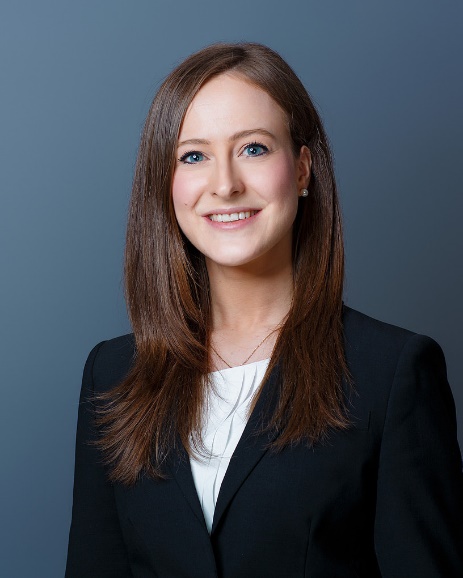 Технические характеристики предоставляемых материалов:Информация на каждого героя предоставляется отдельно и состоит из:- Данные человека (ФИО, первичная профсоюзная организация, в которой состоит на учете, краткая биография), описание совершенного поступка в документе формата Word. Общее количество знаков не менее 500.- Фото героя, разрешение не менее 1920 на 1080 пикселей, лицо должно быть хорошо видно, на нейтральном фоне (пример фото справа).- Фото, относящееся к истории героя (отражающее поступок героя).	Все материалы проверяются организаторами и при необходимости замены фото и сокращения/расширения текста просим сделать правки оперативно.	Материалы необходимо выслать полностью готовыми не позднее 01 октября 2022 года на адреса электронной почты MaksimenkoAU@rpzt.ru и orgcom@nktrans-group.ru. В теме письма обязательно указывать Герой_(фамилия героя) _(первичная профсоюзная организация).Мы готовы ответить на все возникающие вопросы по почте orgcom@nktrans-group.ru.С уважением, команда организаторов